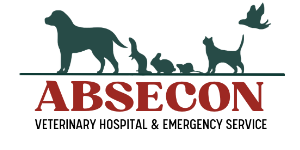 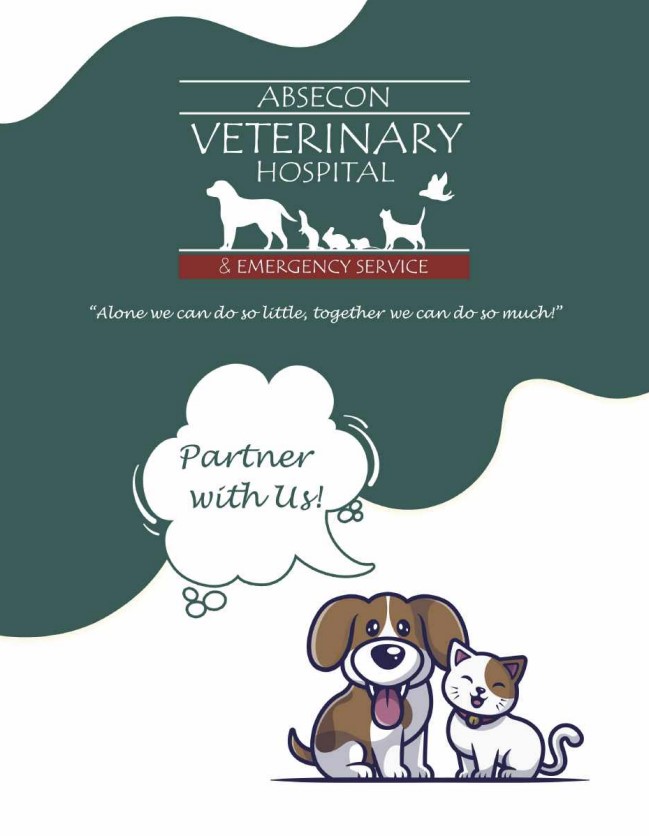 Absecon Veterinary Hospital provides General Practice and Emergency Services with 20+ doctors and 80+ support staff (including Exotic Specialties). Currently, we are open 8 am-10 pm with 24-hour nursing support 7 days per week.We are thrilled to welcome your organization to Absecon Veterinary Hospital’s Rescue Partnership Program! Partnering with us incentivizes you with a 25% discount off all services, prescriptions, products, as well as formal partnership promotion of your rescue on our hospital’s website.Once the required documentation listed below is submitted and reviewed, your organization will begin receiving your discount as outlined.*Note: There is a 30-day account processing period where the discounts do not apply. Rescues may use our services during that period, but the discount will not apply until the 31st day. We have so much to offer! Thank you for entrusting Absecon Veterinary Hospital with the care of your rescue pets, we look forward to a long and meaningful partnership!Our Rescue Coordinator and Financial Specialist are available to help with questions, concerns, marketing, and foster/adoption resources. Please contact:Cherie Scheurich					Linda DePicciottoHospital Administrator &				Financial SpecialistRescue Coordinator				ldepicciotto@abseconvet.comcscheurich@abseconvet.com			609-646-7013 ext 172609-646-7013 ext 127Cell 609-929-6907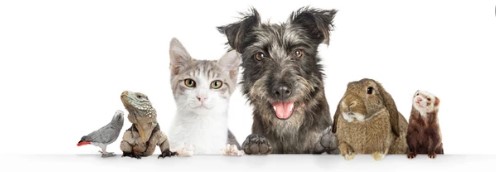 THANK YOU FOR BEING A PARTNERNow you can take advantage of these special benefits:Spay & Neuter ProgramWe offer special pricing for rescues as well as a discounted program for your adopters.For Rescues:These are reduced prices for rescues. The rescue ONLY pays the cost in yellow. The Adopter Price includes Pre-Op bloodwork, take-home medications, and an e-collar. The adopter’s costs are a bundled item and cannot be broken up.  The adopter price does NOT cover exam fee and pre-sx meds. If there is no adopter at the time of spay/neuter, the rescue would pay the “Total Price.”Document ChecklistPlease provide the following:Copy of 501c3Email addressPhone numbers & addressDonation Agreement2 Organization contactsDescription of the animals your rescue servesPayment Options Agreement________________________     ____________________________     ___________________     __________________President’s Name                  Address                                         Phone                            Email________________________      ____________________________     ___________________     __________________Vice President’s Name          Address                                         Phone                            EmailAVH Adoption NetworkAs an extra perk for partnering with us, we can help you canvas for Pet Foster Parents and advertise some of your adoptable pets on social media and in our Client Monthly Newsletter. We encourage you to contact Cherie before the 20th of each month with pictures and bios of pets you would like AVH to promote for adoption or foster.We have a nonprofit organization (Vet Bill Assistance Program) that holds a large annual fundraiser called Bark in the Park in the fall each year. Rescue Partners are invited to have a booth at this event free of charge to collect donations, canvas for fosters, and advertise your adoptable pets.In addition, $50 Off First Exam Coupons will be mailed to you to distribute to adopting families who reside in our local area.Credit Card AuthorizationFirst Name: ______________________________			Phone: ______________________________Last Name: ______________________________			Email: _______________________________Rescue Name: ___________________________			Card Type: __________________________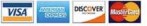 Address: _________________________________			Cardholder Name: __________________City: _____________________________________			Expiration Date: _____________________State & Zip: ______________________________			Security Code: ______________________I, ________________________________________, authorize Absecon Veterinary Hospital to charge my credit card for agreed upon purchases. I understand that my information will be saved on file for future transactions on my account.Signature: ________________________________			Date: _______________________________Please list the population your rescue serves and anything special you would like us to know and/or advertise: Dear New Rescue Partner,There’s much to do with regard to rescues, and we know how hard you all work to ensure the care, safety, transport, and well-being of all the animals in your organization. The work you do is very important to us, and we whole-heartedly believe that Together We Make a Difference!Therefore, in an attempt to streamline some billing and payment processing issues that often take up a great deal of time for both of us. We want to develop a system that works best for you on a monthly basis. Below are a few options to consider. Please review each option and choose which one will work best for your organization. Choose one below:_____ We prefer to pay our bill in full monthly. AVH may bill my credit card on the first Friday of each month._____ We prefer to pay our bill in payment installments of 50% of your account balance each month. AVH may bill my credit card on the first Friday of each month._____ We prefer to send in our payment in full or in payment installments of 50% of your account balance via check after I receive my monthly invoice (at the end of the month). I will mail in my check by the first Friday of each month.If you require any other payment options or if you are not able to make a payment in a specific month, please reach out to Linda (ext 172), who is now in charge of billing or call me directly (ext 127). As always, don’t hesitate to call or email with your rescue needs, questions, or concerns. We are always here to help! If we do not receive any payments or communications for two consecutive months, AVH will be forced to charge your credit card on file in full. Thank you for your attention in this matter.Sincerely,Cherie & LindaSpay & Neuter ProgramCanineTotal PriceRescue PriceAdopter PriceFemaleUnder 1 YearOver 1 YearOver 75 Lbs$250.00$330Add $40$105.00$145.00$225.00Add $40MaleUnder 1 YearOver 1 YearOver 75 Lbs$220.00$300.00Add $40$80.00$140.00$220.00Add $40FelineTotal PriceRescue PriceAdopter PriceFemaleUnder 1 YearOver 1 Year$245.00$260.00$100.00$145.00$160.00MaleUnder 1 YearOver 1 Year$130.00$180.00$60.00$70.00$120.00